1.	ชื่อโครงการ : 		หัวหน้าชุดโครงการ	1.1	โครงการย่อยที่ 1 		หัวหน้าชุดโครงการย่อย	1.2	โครงการย่อยที่ 2 		หัวหน้าชุดโครงการย่อย	1.3	โครงการย่อยที่ 3 		หัวหน้าชุดโครงการย่อย	2.	หน่วยงานที่รับผิดชอบ : ระดับคณะ 3.	ชื่อผู้รับผิดชอบ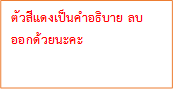 3.1		3.2		3.3		4.	ความสอดคล้องของโครงการตามประเด็นยุทธศาสตร์และกรอบที่มหาวิทยาลัยฯกำหนด
(ทำเครื่องหมาย  ในช่อง  และโปรดระบุหัวข้อประเด็นยุทธศาสตร์ที่สอดคล้อง)  สอดคล้องกับยุทธศาสตร์ชาติ 20 ปี (พ.ศ. 2560-2579)โปรดระบุประเด็นยุทธศาสตร์........................................................................................................................  สอดคล้องกับแผนพัฒนาเศรษฐกิจและสังคมแห่งชาติ ฉบับที่ 12โปรดระบุประเด็นยุทธศาสตร์........................................................................................................................  สอดคล้องกับแผนพัฒนากลุ่มจังหวัดภาคเหนือตอนล่างโปรดระบุประเด็นยุทธศาสตร์......................................................................................................................  สอดคล้องกับยุทธศาสตร์การพัฒนาจังหวังโปรดระบุประเด็นยุทธศาสตร์......................................................................................................................  สอดคล้องกับยุทธศาสตร์มหาวิทยาลัยราชภัฏนครสวรรค์โปรดระบุประเด็นยุทธศาสตร์......................................................................................................................  สอดคล้องกับกรอบประเด็นการบริการวิชาการ ประจำปีงบประมาณ พ.ศ.2562	  ห่วงโซ่อุปทานและคุณค่าผลผลิตทางการเกษตร	 Smart SME, Entrepreneur, Officer, Government, School, Community, Aging, 
    	      Tourism, Communication	  Digital economy	  การขับเคลื่อนปรัชญาเศรษฐกิจพอเพียง	  พลังงานงานทดแทนและสิ่งแวดล้อม	  การบริการวิชาการที่มีรายได้5.	หลักการและเหตุผล6.	วัตถุประสงค์ : 6.1		6.2		6.3		7.	เป้าหมายโครงการ	- ด้านเนื้อหา(ระบุเนื้อหาที่อบรม)		- ด้านปริมาณ	- ด้านคุณภาพ	- ผลผลิต	- ผลลัพธ์8.	กลุ่มเป้าหมายในพื้นที่การให้บริการวิชาการของมหาวิทยาลัย (โปรดระบุเขตพื้นที่ให้ละเอียด) 	- จังหวัดนครสวรรค์  ในเขตพื้นที่ อ.แม่วงก์, อ.แม่เปิน, อ.บรรพตพิสัย, ต.บ้านมะเกลือ อ.เมือง, บ้านมอญ ต.บ้านแก่ง อ.เมือง, ต.เกยไชย อ.ชุมแสง, ต.จันเสน อ.ตาคลี, พื้นที่วัดคลองคาง	- จังหวัดอุทัยธานี  ในเขตพื้นที่  อ.บ้านไร่, ต.ตลุกดู่ อ.ทัพทัน, ต.เขากวางทอง อ.หนองฉาง, อ.ลานสัก	- จังหวัดชัยนาท  ในเขตพื้นที่ ต.ตลุก อ.สรรพยา, อ.หนองมะโมง, อ.มโนรมย์, อ.เมือง	- อื่นๆ (โปรดระบุเขตพื้นที่ให้ละเอียด)..............................................................................................9.	ระยะเวลาดำเนินการ :  (ทำเครื่องหมาย  ในช่อง )  ไตรมาสที่  1      ไตรมาสที่  2      ไตรมาสที่  3       ไตรมาสที่  4  วันที่........ เดือน................. พ.ศ. .............ถึง   วันที่........ เดือน....... พ.ศ. ...........(ถ้าระบุวันเดือนปีได้)(เลือกไตรมาสที่ 1 หรือ 2 เท่านั้น)10.	สถานที่จัดโครงการต้องเป็นโครงการที่ลงพื้นที่พัฒนาชุมชนท้องถิ่น (จัดโครงการภายนอกมหาวิทยาลัย) ยกเว้นโครงการที่ต้องใช้ทรัพยากรของมหาวิทยาลัยในการจัดโครงการ เช่น คอมพิวเตอร์ ห้องปฏิบัติการ เครื่องมือทางวิทยาศาสตร์ (สามารถจัดโครงการภายในมหาวิทยาลัยได้)	11.	วิธีดำเนินการ : (ทำเครื่องหมาย X ในช่อง  ของเดือน)12.	งบประมาณทั้งสิ้น : …………………………….  บาท  (ไม่เกิน 200,000  บาท)โดยมีรายละเอียดงบประมาณ ดังนี้ (ทำเครื่องหมาย  ในช่อง )แหล่งงบประมาณ  :    งบประมาณแผ่นดิน     งบประมาณเงินรายได้    งบประมาณอื่นๆรายละเอียดค่าใช้จ่าย  : รหัสงบประมาณ กิจกรรมที่ 1 .........................................................................(ชื่อโครงการย่อยที่ 1)กิจกรรมที่ 2 .........................................................................(ชื่อโครงการย่อยที่ 2)กิจกรรมที่ 3 .........................................................................(ชื่อโครงการย่อยที่ 3)หมายเหตุ  ขอถัวเฉลี่ยจ่ายทุกรายการ (รายละเอียดการจัดโครงการแยกตามหมวดตามตัวอย่าง)  3.	ความเสี่ยงที่สำคัญ ที่คาดว่าจะทำให้โครงการ/กิจกรรมนั้นไม่สำเร็จตามเป้าหมายและแนวทางในการบริหารความเสี่ยง ความเสี่ยงที่สำคัญ : วิธีบริหารความเสี่ยง : 14.	ความคุ้มค่าในการดำเนินโครงการ : (ประเมินว่าการปฏิบัติภารกิจ มีประสิทธิภาพ ประสิทธิผล และก่อให้เกิดผลประโยชน์มากกว่าหรือน้อยกว่าค่าใช้จ่ายและผลเสียที่เกิดขึ้นเพียงใด)15.	ตัวชี้วัดความสำเร็จของโครงการ : 16.	แนวทางการประเมินผล (ทำเครื่องหมาย  ในช่อง )	ประเมินด้วยวิธีการ	  แบบสอบถาม	  แบบทดสอบ  		  แบบสังเกต	  อื่นๆ (ระบุ)..............................................17.	กลไกและกระบวนการบริการทางวิชาการให้เกิดประโยชน์ต่อสังคมผลการสำรวจความต้องการของชุมชน/กลุ่มผู้รับบริการวิชาการ (ทำเครื่องหมาย  ในช่อง )	  ผลสำรวจของความต้องการรับบริการวิชาการของหน่วยงาน	  ผลสำรวจความต้องการรับบริการวิชาการของมหาวิทยาลัย (สถาบันวิจัยและพัฒนา)18.	ความร่วมมือด้านบริการวิชาการเพื่อการเรียนรู้และเสริมสร้างความเข้มแข็งของชุมชนกับผู้นำชุมชน หน่วยงานของรัฐ/เอกชน(ทำเครื่องหมาย  ในช่อง )	  บันทึกข้อตกลงความร่วมมือ	  ร่วมมือด้านงบประมาณ	  ร่วมมือด้านสถานที่	  ร่วมมือด้านบุคลากรกับหน่วยงานโปรดระบุรายละเอียด..................................................................................................................................19.	การบูรณาการกับภารกิจอื่น (ทำเครื่องหมาย  ในช่อง ).	  งานวิจัย	เรื่อง		แหล่งทุน		  การเรียนการสอน	รายวิชา		กลุ่มเรียน		เนื้อหาของการบูรณาการ		ช่วงระยะเวลาของการบูรณาการ  ภาคเรียนที่ ..........  ปีการศึกษา .........................................................	แนวทางการประเมินผลสำเร็จของการบูรณาการ20.	กลไกและกระบวนการบริการทางวิชาการให้เกิดประโยชน์ต่อสังคมประโยชน์หรือผลกระทบของการให้บริการวิชาการ (ทำเครื่องหมาย  ในช่อง )	  มิติเชิงสังคม	  มิติเชิงเศรษฐกิจ	  มิติเชิงวัฒนธรรม	  อื่น ๆ21.	การพัฒนาความรู้ที่ได้จากการบริการวิชาการและถ่ายทอดความรู้สู่บุคลากรภายในสถาบัน/สาธารณะ (ทำเครื่องหมาย  ในช่อง )	   การพัฒนาเนื้อหารายวิชา	   การพัฒนางานวิจัย 	   การจัดนิทรรศการ 	   การเขียนบทความ	   อื่น ๆกิจกรรม/ขั้นตอนปีงบประมาณ พ.ศ. 2562ปีงบประมาณ พ.ศ. 2562ปีงบประมาณ พ.ศ. 2562ปีงบประมาณ พ.ศ. 2562ปีงบประมาณ พ.ศ. 2562ปีงบประมาณ พ.ศ. 2562ปีงบประมาณ พ.ศ. 2562ปีงบประมาณ พ.ศ. 2562ปีงบประมาณ พ.ศ. 2562ปีงบประมาณ พ.ศ. 2562ปีงบประมาณ พ.ศ. 2562ปีงบประมาณ พ.ศ. 2562ปีงบประมาณ พ.ศ. 2562ผู้รับผิดชอบผู้รับผิดชอบกิจกรรม/ขั้นตอนต.ค.พ.ย.ธ.ค.ม.ค.ก.พ.มี.ค.เม.ย.พ.ค.มิ.ย.ก.ค.ส.ค.ก.ย.รายการจำนวนเงิน (บาท)1. หมวดค่าตอบแทน (ตัวอย่างเป็นแนวทางในการเขียนเท่านั้นให้เขียนงบประมาณตามที่ใช้ในการจัดโครงการ)- ค่าตอบแทนวิทยากร (ภาครัฐ)  จำนวน..........คน × ..........ชม. × 600 บาท × ..........วัน- ค่าตอบแทนวิทยากร (ภาคเอกชน)  จำนวน..........คน × ..........ชม. × 1,200 บาท × ..........วัน2. หมวดค่าวัสดุ (ตัวอย่างเป็นแนวทางในการเขียนเท่านั้นให้เขียนงบประมาณตามที่ใช้ในการจัดโครงการ)- วัสดุสำนักงาน เช่น แฟ้ม, ปากกา, กระดาษถ่ายเอกสาร, .......... ฯลฯ(หมายเหตุ ค่ากระเป๋า และถุงผ้าเบิกไม่ได้)- วัสดุอบรม เช่น ตะไคร้, ขิง, มะนาว, ......... ฯลฯ- วัสดุสารเคมี เช่น โซเดียมคลอไรด์, โซเดียมไฮดรอกไซด์, .......... ฯลฯ- ค่าจ้างทำป้ายไวนิล จำนวน........... ป้าย  ขนาด..........- ค่าจ้างพิมพ์ต้นฉบับเอกสารประกอบการอบรม พร้อมปริ้นขาว-ดำ จำนวน ..........หน้าๆละ 15 บาท- ค่าจ้างถ่ายเอกสารประกอบการอบรม พร้อมค่าเข้าเล่ม จำนวน ......... เล่มๆละ..........บาท- ค่าจ้างพิมพ์ต้นฉบับรายงานสรุปผลการดำเนินโครงการ พร้อมปริ้นขาว-ดำ จำนวน ....หน้าๆละ 15 บาท- ค่าจ้างถ่ายเอกสารรายงานสรุปผลการดำเนินโครงการ พร้อมค่าเข้าเล่ม จำนวน 3 เล่มๆละ..........บาท3. หมวดค่าใช้สอย (ตัวอย่างเป็นแนวทางในการเขียนเท่านั้นให้เขียนงบประมาณตามที่ใช้ในการจัดโครงการ)- ค่าอาหารว่างและเครื่องดื่ม จำนวน ..........คน × 2 มื้อ × 25 บาท × ..........วัน- ค่าอาหารกลางวัน จำนวน ..........คน × 1 มื้อ × 100 บาท × ..........วัน- ค่าเช่าห้องประชุม (สถานที่ราชการใบเสร็จออกในนามส่วนราชการเท่านั้น)- ค่าที่พักวิทยากร (เดี่ยว) จำนวน .........คน × .........คืน × 1,450 บาท- ค่าที่พักวิทยากร (คู่) จำนวน .........คน × .........คืน × 900 บาท- ค่าน้ำมันเชื้อเพลิงรถยนต์ส่วนตัววิทยากรเบิกแบบเหมาจ่ายกิโลเมตรละ 4 บาท รวมระยะทางไป-กลับ ..........กิโลเมตร (กรณีใช้รถยนต์ส่วนตัวต้องทำบันทึกข้อความเรียนอธิการฯให้ ผอ.สถาบันวิจัยอนุมัติ)3. หมวดครุภัณฑ์ - อุปกรณ์สำคัญที่ใช้ในการอบรมที่คงทนถาวร  ตัวอย่าง เช่น อบรมการแปรรูปอาหารให้กับแม่บ้าน  ต้องซื้อเตาอบขนาดเล็ก เป็นต้น แต่ครุภัณฑ์นั้นเมื่ออบรมเสร็จสิ้นแล้วต้องเป็นทรัพย์สินของมหาวิทยาลัยฯ- ให้ระบุรายละเอียดของครุภัณฑ์ให้ละเอียดรวมรายการจำนวนเงิน (บาท)1. หมวดค่าตอบแทน (ตัวอย่างเป็นแนวทางในการเขียนเท่านั้นให้เขียนงบประมาณตามที่ใช้ในการจัดโครงการ)- ค่าตอบแทนวิทยากร (ภาครัฐ)  จำนวน..........คน × ..........ชม. × 600 บาท × ..........วัน- ค่าตอบแทนวิทยากร (ภาคเอกชน)  จำนวน..........คน × ..........ชม. × 1,200 บาท × ..........วัน2. หมวดค่าวัสดุ (ตัวอย่างเป็นแนวทางในการเขียนเท่านั้นให้เขียนงบประมาณตามที่ใช้ในการจัดโครงการ)- วัสดุสำนักงาน เช่น แฟ้ม, ปากกา, กระดาษถ่ายเอกสาร, .......... ฯลฯ(หมายเหตุ ค่ากระเป๋า และถุงผ้าเบิกไม่ได้)- วัสดุอบรม เช่น ตะไคร้, ขิง, มะนาว, ......... ฯลฯ- วัสดุสารเคมี เช่น โซเดียมคลอไรด์, โซเดียมไฮดรอกไซด์, .......... ฯลฯ- ค่าจ้างทำป้ายไวนิล จำนวน........... ป้าย  ขนาด..........- ค่าจ้างพิมพ์ต้นฉบับเอกสารประกอบการอบรม พร้อมปริ้นขาว-ดำ จำนวน ..........หน้าๆละ 15 บาท- ค่าจ้างถ่ายเอกสารประกอบการอบรม พร้อมค่าเข้าเล่ม จำนวน ......... เล่มๆละ..........บาท- ค่าจ้างพิมพ์ต้นฉบับรายงานสรุปผลการดำเนินโครงการ พร้อมปริ้นขาว-ดำ จำนวน ....หน้าๆละ 15 บาท- ค่าจ้างถ่ายเอกสารรายงานสรุปผลการดำเนินโครงการ พร้อมค่าเข้าเล่ม จำนวน 3 เล่มๆละ..........บาท3. หมวดค่าใช้สอย (ตัวอย่างเป็นแนวทางในการเขียนเท่านั้นให้เขียนงบประมาณตามที่ใช้ในการจัดโครงการ)- ค่าอาหารว่างและเครื่องดื่ม จำนวน ..........คน × 2 มื้อ × 25 บาท × ..........วัน- ค่าอาหารกลางวัน จำนวน ..........คน × 1 มื้อ × 100 บาท × ..........วัน- ค่าเช่าห้องประชุม (สถานที่ราชการใบเสร็จออกในนามส่วนราชการเท่านั้น)- ค่าที่พักวิทยากร (เดี่ยว) จำนวน .........คน × .........คืน × 1,450 บาท- ค่าที่พักวิทยากร (คู่) จำนวน .........คน × .........คืน × 900 บาท- ค่าน้ำมันเชื้อเพลิงรถยนต์ส่วนตัววิทยากรเบิกแบบเหมาจ่ายกิโลเมตรละ 4 บาท รวมระยะทางไป-กลับ ..........กิโลเมตร (กรณีใช้รถยนต์ส่วนตัวต้องทำบันทึกข้อความเรียนอธิการฯให้ ผอ.สถาบันวิจัยอนุมัติ)3. หมวดครุภัณฑ์ - อุปกรณ์สำคัญที่ใช้ในการอบรมที่คงทนถาวร  ตัวอย่าง เช่น อบรมการแปรรูปอาหารให้กับแม่บ้าน  ต้องซื้อเตาอบขนาดเล็ก เป็นต้น แต่ครุภัณฑ์นั้นเมื่ออบรมเสร็จสิ้นแล้วต้องเป็นทรัพย์สินของมหาวิทยาลัยฯ- ให้ระบุรายละเอียดของครุภัณฑ์ให้ละเอียดรวมรายการจำนวนเงิน (บาท)1. หมวดค่าตอบแทน (ตัวอย่างเป็นแนวทางในการเขียนเท่านั้นให้เขียนงบประมาณตามที่ใช้ในการจัดโครงการ)- ค่าตอบแทนวิทยากร (ภาครัฐ)  จำนวน..........คน × ..........ชม. × 600 บาท × ..........วัน- ค่าตอบแทนวิทยากร (ภาคเอกชน)  จำนวน..........คน × ..........ชม. × 1,200 บาท × ..........วัน2. หมวดค่าวัสดุ (ตัวอย่างเป็นแนวทางในการเขียนเท่านั้นให้เขียนงบประมาณตามที่ใช้ในการจัดโครงการ)- วัสดุสำนักงาน เช่น แฟ้ม, ปากกา, กระดาษถ่ายเอกสาร, .......... ฯลฯ(หมายเหตุ ค่ากระเป๋า และถุงผ้าเบิกไม่ได้)- วัสดุอบรม เช่น ตะไคร้, ขิง, มะนาว, ......... ฯลฯ- วัสดุสารเคมี เช่น โซเดียมคลอไรด์, โซเดียมไฮดรอกไซด์, .......... ฯลฯ- ค่าจ้างทำป้ายไวนิล จำนวน........... ป้าย  ขนาด..........- ค่าจ้างพิมพ์ต้นฉบับเอกสารประกอบการอบรม พร้อมปริ้นขาว-ดำ จำนวน ..........หน้าๆละ 15 บาท- ค่าจ้างถ่ายเอกสารประกอบการอบรม พร้อมค่าเข้าเล่ม จำนวน ......... เล่มๆละ..........บาท- ค่าจ้างพิมพ์ต้นฉบับรายงานสรุปผลการดำเนินโครงการ พร้อมปริ้นขาว-ดำ จำนวน ....หน้าๆละ 15 บาท- ค่าจ้างถ่ายเอกสารรายงานสรุปผลการดำเนินโครงการ พร้อมค่าเข้าเล่ม จำนวน 3 เล่มๆละ..........บาท3. หมวดค่าใช้สอย (ตัวอย่างเป็นแนวทางในการเขียนเท่านั้นให้เขียนงบประมาณตามที่ใช้ในการจัดโครงการ)- ค่าอาหารว่างและเครื่องดื่ม จำนวน ..........คน × 2 มื้อ × 25 บาท × ..........วัน- ค่าอาหารกลางวัน จำนวน ..........คน × 1 มื้อ × 100 บาท × ..........วัน- ค่าเช่าห้องประชุม (สถานที่ราชการใบเสร็จออกในนามส่วนราชการเท่านั้น)- ค่าที่พักวิทยากร (เดี่ยว) จำนวน .........คน × .........คืน × 1,450 บาท- ค่าที่พักวิทยากร (คู่) จำนวน .........คน × .........คืน × 900 บาท- ค่าน้ำมันเชื้อเพลิงรถยนต์ส่วนตัววิทยากรเบิกแบบเหมาจ่ายกิโลเมตรละ 4 บาท รวมระยะทางไป-กลับ ..........กิโลเมตร (กรณีใช้รถยนต์ส่วนตัวต้องทำบันทึกข้อความเรียนอธิการฯให้ ผอ.สถาบันวิจัยอนุมัติ)3. หมวดครุภัณฑ์ - อุปกรณ์สำคัญที่ใช้ในการอบรมที่คงทนถาวร  ตัวอย่าง เช่น อบรมการแปรรูปอาหารให้กับแม่บ้าน  ต้องซื้อเตาอบขนาดเล็ก เป็นต้น แต่ครุภัณฑ์นั้นเมื่ออบรมเสร็จสิ้นแล้วต้องเป็นทรัพย์สินของมหาวิทยาลัยฯ- ให้ระบุรายละเอียดของครุภัณฑ์ให้ละเอียดรวมตัวชี้วัดความสำเร็จค่าเป้าหมายเชิงปริมาณจำนวนผู้รับบริการคณะกรรมการดำเนินงาน ผู้รับบริการ (ไม่ใช่นักศึกษาอย่างน้อย 30 คน)- เกษตรกร,ผู้สนใจทั่วไป  จำนวน ..................  คน- นักศึกษา   จำนวน .................  คน (นักศึกษาไม่เกิน 30% ของผู้รับบริการ)- อื่นๆ (ระบุ) ..........................จำนวน ............ คนคณะกรรมการดำเนินงาน จำนวน ..................  คนรวมทั้งสิ้น................................คนเชิงคุณภาพเชิงคุณภาพ			ลงชื่อ ..............................................................ผู้รับผิดชอบโครงการ			      (.................................................................)				    ............./................/..............ความเห็นของคณบดี................................................................................................................................................................................................................................................................................................................................			ลงชื่อ ......................................................................			       (.................................................................)				คณบดี................................................    ............./................/.............. อนุมัติ ไม่อนุมัติ เพราะ.........................................................................................................................................			ลงชื่อ ..................................................................ผู้อนุมัติโครงการ			       (.................................................................)				 ผู้อำนวยการสถาบันวิจัยและพัฒนา				    ............./................/..............